.Restart : No - Tag : No**Sequence :A-A-B-B-B-A-A-B-B-B-A-A-B-BPART AA S1[1-8] SIDE POINT- TOGETHER×2, BIG STEP, DRAG STEP, TOGETHER(12:00)A S2[9-16] SIDE POINT- BESIDE×2, BIG STEP, DRAG STEP, TOGETHER(12:00)A S3[17-24] FWD, HITCH, BACK, HITCH,1/4 TURN R BIG STEP, DRAG STEP,SIDE TOUCH(3:00)A S4[25-32] FWD BALL STEP,BACK BALL STEP,FWD BALL STEP,TOGETHER, SMALL JUMPING CCW TO 1/2 TURN(9:00)* styling : 2 arms with right angle are moving to upper whenever jumpingPART BB S1[1-8] BIG SIDE STEP-SIDE TOUCH(R-L), DIGONAL FWD-TOGETHER(R-L)(12:00)B S2[9-16] BIG SIDE STEP-SIDE TOUCH(R-L), DIGONAL BWD-TOGETHER(R-L)(12:00)B S3[[17-24] CROSS ROCK-RECOVER-SIDE CHASSE(R-L)(12:00)B S4[25-32] FWD SHUFFLE(R-L), RUN CW TO 3/4 TURN(9:00)Contact : SoonYoung-Bae ( alhappy@hanmail.net )Now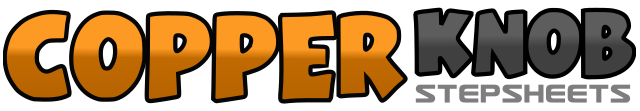 .......Count:64Wall:4Level:Phrased Easy Beginner.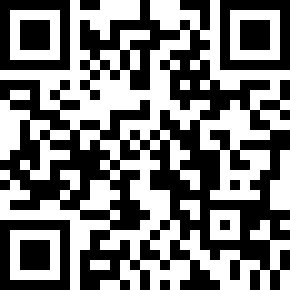 Choreographer:SoonYoung-Bae (KOR) - January 2021SoonYoung-Bae (KOR) - January 2021SoonYoung-Bae (KOR) - January 2021SoonYoung-Bae (KOR) - January 2021SoonYoung-Bae (KOR) - January 2021.Music:Now - Lee Joon-Gi (이준기)Now - Lee Joon-Gi (이준기)Now - Lee Joon-Gi (이준기)Now - Lee Joon-Gi (이준기)Now - Lee Joon-Gi (이준기)........1-4side point to R(RF), beside LF(RF), side point to R(RF), beside LF(RF)5big step to R(RF)6-7drag to RF(RF)(2counts) and two arms moving to bottom from upper in round(like wings) with body angled to L8step beside RF(LF)(12:00)1-4side point to L(LF), beside RF(LF), side point to L(LF), beside RF(LF)5big step to L(LF)6-7drag to LF(LF) and two arms moving to bottom from upper in round(like wings) with body angled to R(2counts)8step beside LF(RF)(12:00)1-4fwd step(RF), knee up(LF), back step(LF), knee up(RF)51/4 turn R big step(RF)6-7drag to RF(LF)(2 counts) and two arms moving to both side from bottom(like wings) (2counts)8step beside RF(LF)(3:00)1-4fwd ball step(LF), bwd ball step(LF), fwd ball step(LF), beside RF(LF)5-8small jumping fwd, 1/8 turn L small jumping, 1/8 turn L small jumping, 1/8 turn L small jumping(9:00)1-4big side step to R(RF), side touch beside RF(LF), big side step to L(LF), side touch beside LF(RF)5-8diagonal fwd step to R(RF), step beside RF(LF), diagonal fwd step to L(LF), step beside LF(RF)1-4big side step to R(RF), side touch beside RF(LF), big side step to L(LF), side touch beside LF(RF)5-8diagonal bwd step to R(RF), step beside RF(LF), diagonal bwd step to L(LF), step beside LF(RF)1 2cross rock over LF(RF), recover(LF)3&4side step to R(RF), ball step beside RF(LF), side step to R(RF)5 6cross rock over RF(LF), recover(RF)7&8side step to L(LF), ball step beside RF(RF), side step to L(LF)(12:00)1&2fwd step(RF), beside RF(LF), fwd step(RF)3&4fwd step(LF), beside LF(RF), fwd step(LF)5-8run(RF),run(LF), run(RF),run(LF) (Run CW freely for 4 counts to 3/4 turn)(9:00)